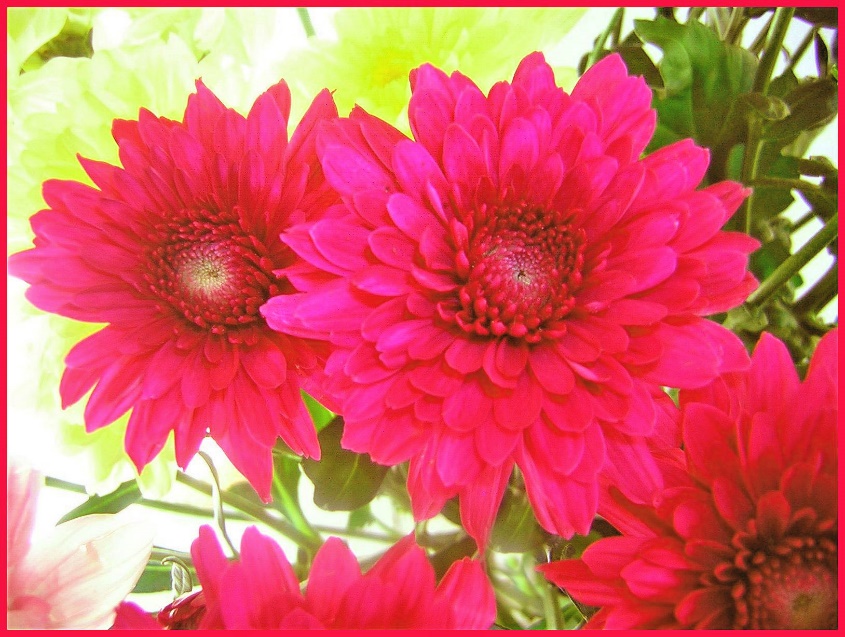 关于耶稣基督在世和在天生活的未知知识- 第8部分 -信息主题。谈话和倾听时的无形能量过程。通过这种方式，人们不自觉地通过个人教学、说教和倾听，进一步远离他们曾经的天体进化振动。天人如何永久地维持他们的能量供应循环。通过生活中的谦卑，增加神圣能量的释放和更快的精神成熟。千年和平王国在地球上的预言和所谓的耶稣基督再来是如何虚假地出现的。在内心的道路上，一个受神约束的人的真正自我诚实。强烈的思想控制和自知之明的重要性，以使性格得到完善，并保护自己不受尘世灵魂不可察觉的低语的影响。*     *     *    延续信息。现在我描述一个雄辩家在观众面前的个人形象。他高兴地把自己放在讲台上，并意识到自己的杰出能力，因为他承担了一切来达到这个目标。在这一点上，许多天上的信徒都是由我，即我中的基督来称呼的，他们不知不觉中仍然发现自己在这条糟糕的旁门左道上，在帮助者综合症中误认为他们绝对要在讲座中传授他们的精神知识。对于他们，我宣布一个警告，因为他们完全误解了我们和你们的天律。他们被要求好好思考自己的错误行为，对于那些仍然喜欢站在公众面前演讲的人来说，他们的人格对他们非常重要。然后有一天，可能是其他人在不知不觉中给了他钦佩的力量。但这不应该发生在内在道路上救赎计划的化身天人身上。无论谁作为演讲者站在人们面前，都应该知道在那一刻他是在非个人的天体法则能量流之外，因为那时个人的下降法则变得活跃。演讲者被不同的听众听到和观察到，他们或者接受或者拒绝他。从那些站在他的言论和人身旁，热情地用掌声向他致敬的人中，他得到了最大份额的单极负面力量。那些对演讲者的论述比较不坚定或有敌意的人，这些论述对他们没有用处，他们只以一种转化的、不合法的方式给他一小部分的生命力。 由于对你们中的大多数人来说，无形的能量过程难以想象，我将给你们一些更多的提示，或用其他语言重复。 即使是一个无动于衷的听众，如果不专心听一个人的解释，也会把他的话当作声音振动，记录在他的上部和下部意识中。这些都是根据人类意识在其细胞记忆系统中的处理，然后以许多微小的脉冲传递给超意识。然而，这个过程不仅消耗了人的能量，也消耗了灵魂的能量，因为灵魂也储存和处理每一个声音。 从我的描述中可以看出，每个生命过程都会消耗能量，这也包括说话和倾听。因此，请好好考虑如何使用你的生命能量，因为来自你的基因和细胞以及你的内在能量体（灵魂）的每一个能量火花都很珍贵。如果你浪费地使用它们，你的生命力，应该是足够你一生使用的，在基因储存中会更快地减少。正如你所听到的，在这个过程中，你的灵魂也耗尽了来自其永恒的内我能量潜力的力量，这些力量不能这么快地流回它。在堕落世界的微妙生命领域中，时间的流逝是非常缓慢的，灵魂只能从原始的中央太阳那里一个一个地被充实。 因此，请仔细考虑你是否想把你的生命力转移给那些喜欢向听众颂扬自己获得的或学到的知识的娴熟的演讲者，以便通过能量回路从他们那里无意识地接受改变的单极能量--它们不是神圣的--大量的。这样一来，出现在公众面前的人总是给自己充电。 人们以这种非法的方式带着他们从堕落中获得的巨大的灵魂负担生活了很长时间，因为他们不再想从他们的生命核心中汲取来自上帝的生命能量。然而，他们没有意识到，他们通过毫无戒心的、能量丰富的人，以迂回的方式接受他们的生命能量。这种通过能量更强的人对人类细胞协会的非法充电，只能在这个与人相关的世界里，在以不同的灵魂-人类意识状态和生命力共同生活的人之间发生。 早在创造他们的过渡世界和从固体原子中创造人类时，天体的叛教者就把他们的灵魂和人类基因储存在减半的神力上。也就是说，他们只接受一种能量射线用于他们在这个世界上的创造，这就是所谓的负面力量。 与此相反，天人是由原来的中央太阳提供双束能量射线，对你们人类来说，这些能量射线被称为正和负或正和负，但也是阴和阳。双重能量粒子相互对立，但又相互调和，总是相互吸引，在天体中包含着固定的宇宙法则，它们不会相互阻碍，而是充满爱意地相互补充，据此，具有温和辐射、调和能量光流的建设性和保存性的天体生命可以永恒地存在。 通过成对的能量链与高度活跃的光线的相互作用，大量高度振动的能量从原始中央太阳发散到微妙的天体世界。他们用刺激性的信息非常微妙地接触到天人的光粒子，以及低级生命形式的粒子。例如，通过光的细流，天人的光体中的能量供应电路永久地保持在一个恒定的水平。他们刺激他们的健康，活跃他们的快乐，提供高贵的性质，促进他们持续的动态创造活动和创造力，帮助他们的轻盈身体优雅地移动，以及有利于他们的第七维感知和思维能力。 但来自固体物质世界太阳的单一负能量射线，在秋季世界工作，对它不能积极地支持天上的深层堕落的生命，或刺激他们，也不能永久地给他们的灵魂粒子提供能量。傲慢的、已经在精神上受到限制的空灵生命从一开始就知道这一点，当他们与人一起创造了他们的固体物质秋天的创作。他们还知道，在尚不成熟的前创造物中，两极能量供应系统是不可能的，因为最初的中央太阳仍然含有太少的准备能量，无法传递给天上的创造物和光明生物。这就是为什么早期的生命仍然必须过着节能的生活。诚然，当我们天体的纯洁生命得知，为了创造他们的固体物质世界，叛教的生命拒绝了积极的天体能量束，以便将自己与天体和我们的两极生命能量原理完全分开，这样他们就可以使他们想要的与领导生命有关的生活成为可能，--类似于我们在最初的前创造中的生活，--我们感到惊恐和非常悲伤。不幸的是，"我是神 "和我们这些天人劝说他们放弃精神上的愚蠢计划的所有努力都失败了。你已经从我这里知道了，他们后来的目的是精神上的解体，以便按照他们的霸道想法创造一次自己的宇宙血浆。今天，他们中的大多数人不自觉地生活在一个破坏性的、也是欺骗性的生活原则中。由于他们在这个混乱的世界上仍有各种欲望开放，但却没有能量，所以他们试图以各种方式从更有能量的人和他们的灵魂中采购单极生命能量。的确，他们以前的妄想继续无意识地引导他们走向这种不值得和不仁慈的生活。这个欺骗性世界的前创造者知道，通过拒绝两极神力，分别拒绝他们生命核心和光体中的双重捆绑的光线，他们会更快地达到他们的毁灭目标。他们越是能从外部吸引单极的、向下转化的负面力量到人身上，例如通过他们的个人教导，他们就越快地给自己带来负担。这样，他们用非法的行为笼罩自己的灵魂，因为这样，灵魂的生命振动就会减少，也会使生命核心的判断力转动得更慢。因此，他们想更进一步，更快地远离他们以前的天体进化振动。 你们今天内在的人可以从中看到，为什么以前储存的破坏性灵魂今天仍然无意识地控制着人们，为什么他们通过各种外在的、非法的行为获得生命力。请尝试，即使对你来说很困难，也要从本案中理解那些被蒙蔽的灵魂和人的非法行为。那些打算采取这种疯狂行为的人，为了能够在某个时候用新的光体建立他们渴望的欲望世界而毁灭自己，也不会回避对自己和其他众生的无情。不幸的是，许多深陷离经叛道的天国人在很久以前就允许自己被卷入这种悲惨的生活方式，而且许多人今天仍然不自觉地这样生活。 从神灵和光明的天体的角度来看，他们可怕的意图是他们无乐趣和无意义的影子生活的后果。在他们仍然是虚无缥缈的星球上，他们不断地参与敌对的冲突，几乎完全消耗了来自天国的能量供应，这些能量是我是神为他们的堕落生活在预定的时间内公正地提供给他们。因此，他们想出了为自己创造新的世界的想法，这应该把他们永远地分开。他们很清楚，回到天上的两极律法生活对他们来说是很难实现的，因为他们必须再次抛弃他们骄傲、跋扈、高高在上的生活才能做到这一点，但这是他们不愿意的。因此，他们中的一些人选择了灵魂和创造物消亡的可怕道路。诚然，这是一个无法超越的妄想。 出于这个原因，他们疯狂地寻找各种可能性或离经叛道的生活方式，这应该使他们更快地达到自己的目标。今天你仍然以无数的变化来体验他们的虚幻世界。这也包括 "个人教学"。这与我们属天的、非个人的生活是完全矛盾的。 这种 "教师和听众 "的生活原则使毫无戒心的听众付出了巨大的精力，同时也给他们自己造成了负担。这就是为什么我们在救恩计划中通过储藏室的方式作出规定，只在背景中度过我们的尘世生活，而没有指示和领导。不幸的是，这个在灵魂中如此重要的储存并没有渗透到救赎计划的许多众生的上层意识中。这就是为什么他们仍然错误地认为，个人在前台受到尊重并以教学方式赠送通过勤奋获得的知识是可取的。他们不仅在职业上有这样的表现，而且在不同方向的精神或宗教圈子里也有这样的表现。这种高高在上的生活方式在他们心中越来越根深蒂固，当他们通过一个真诚的、灵性成熟的天国传道人听到天国里没有这种生活方式时，他们无法把握。如果你想回到那里，那么现在就改变你的想法，放开堕落中振动最低的人的非法生命原则。请越来越多地了解你生活的地方! 为了让你们更加意识到这一点并理解它，我反复呼吁你们注意这样一个事实：在我们众生平等的正直天体生活中，没有老师、导师和向导，也没有一个更高的存在，因为我们从我是神格那里获得所有的生命信息，它也属于我们正直的众生平等。神体是万物的非个人储存中心，我们非常想从它那里求得知识，也想根据它来生活。因此，没有任何光明的天体来到诱惑中，亲自教导什么，或想决定别人。 谁试图把自己定位在天国的生活原则上，并认真准备越来越多地远离个人生活，谁就会越来越成功地成长为'神圣的谦卑'的品质。这种生活方式让你从内心感受到，天国的人过着什么样的生活方式，这种生活方式不需要个人的认可，具有同等价值。 的确，在从一个进化时代过渡到另一个进化时代之前，在他们居住的星球上的天人，他们不时地改变，通过他们一贯的谦卑态度，接受了对更高的宇宙生活的扩大视野，这在以前对他们来说是不可见的，是可以理解的，有新的，更幸福的变体。在新的进化中，更多的惊喜在等待着他们，他们之前无法怀疑任何东西，因为他们的意识仍然是封闭的。一个生命只有一步一步地打开它的光粒子中无数的储存，才能进一步进化。通过光粒子的进一步开放，他们有可能看到他们仍然不知道的天国智慧宝藏，更全面地理解这些，并将它们纳入他们的星球生活，从而体验到更高的幸福感受与他们的双重。 在与人有关的前造物中，他们巧妙的知识宝藏的基本遗产曾经由我们的造物主父母在生育时传给了第一批天人，随后的几代人在生育时总是以储存的方式由他们的父母传递。随着 "我是神 "的创造和进入非个人的平等生活，这种情况发生了重大变化。造物主父母的聪明智慧被他们转移到天体原始太阳中的我是神进行管理，然后在众生过渡到更高的意识时将其传送给众生进行储存。我是神还管理着其他天人的所有进化经验和智慧，这些经验和智慧都是他们真诚地、愉快地转移给它的，对所有众生的进一步进化非常有帮助。 只有当天人同意想要更全面地生活在神圣的谦卑中时，他们的光粒子中吸收的天人智慧才能从天人身上引出来。如果他们接受了新进化的扩展法则，那么从谦卑的神圣品质--在原始的中央太阳中储存了所有天体品质中最大的力量潜力--更多的神圣能量通过他们的生命核心流向他们。这些使本体能够进一步开辟具有无数新信息的光粒子。它对此如此着迷，以至于欢快地跳舞，并因极大的喜悦而在空中跳跃。你能想象吗？ 神圣的谦卑促进了天人的进化。它鞭策他们进一步深入到他们的天人合一的品质深处，即亲切、温和、善良、谨慎和耐心。光明生物对行星居民表现得越谦卑，他们就越能得到来自原始太阳的生命能量的回报。为此，他们非常感谢非个人的神灵。如果有认真打算返回天国的神的人，会知道所描述的谦卑的天国生命原则和天国爱的精神在他们的灵魂生命核心上的奖励能量分配，那么他们可以通过他们生活的谦卑态度更快地得到更多的生命能量。这种知识可以极大地刺激他们，使他们很快放弃不自觉地吸收的傲慢、骄傲和不吸引人的行为，或永远克服它。 如果你们真的想直接回到天国，那么现在就赶紧把自己从与人有关的、傲慢的行为或没有吸引力的、与天国相距甚远的特征中分离出来，那么你们就不会再有还想好好站在别人中心的欲望。你改变性质进入谦卑的生活方式，使你更接近我神圣的心爱和你光明的天家，在那里谦卑和谦虚的天国众生正长久地等待你。我将一次又一次地向你指出，在你身上逐渐打开神圣的谦卑。这是一种克制的生活方式的最重要的品质之一。越来越多地接触到它的人更快地认识到自己的缺点和弱点。这些总是与个人的骄傲有关，因为深度堕落的生命不再想成为谦卑的生命，因此他们创造了与此相反的生活原则。现在，许多救赎计划的众生生活在这个充满欺骗的世界上，无法理解为什么他们应该谦卑，以便能够返回天国。这就是为什么我一再提醒你们天国众生如此重要的品质，以便你们可以浅显地将其纳入你们的意识。正如你从信息声明中所看到的，我不断重复和扩展神圣谦逊的品质。你们这些在尘世中心胸开阔的人要知道：通过对生活的谦卑和谦虚的态度，一个人更快地成长为天国众生的非个人生命原则。你们这些天国的回归者应该好好考虑，自由地决定你们是否要认真地开始在你们的尘世生活中过一种谦卑和谦虚的生活方式。现在，教导的原则已经在人们心中扎下了根，传道人以及有很多精神知识的人通常会无知地陷入教导的非法性。最重要的是，传道人不自觉地将自己与神的爱流断开，这对他来说是毁灭性的后果。他不能再接受我的爱的话语，暂时把信息的形式从他的潜意识中引出来，因为那里也储存着我的力量。这种灾难性的状态还在继续，在一段时间后，他也不能再从潜意识中汲取营养，因为那时类似性质的灵魂会通过一个开放的渠道让自己知道。不幸的是，预言家只有在为时已晚的情况下才注意到这一点。因为他收到的信息更多是针对这个世界。 他们经常包括，受上帝约束的人应该在地球上准备一个和平的国度。他们应该为它使用所有的精力，提供他们的财政手段，也为它带来他们的生命力量，以便 "千年和平王国 "能够被建立。这样就只有以基督教为导向的人居住在这里，据说我，基督，将以我的光影与他们在一起，给予精神上的帮助。在地球上这段被预测的时间里，我应该成为他们在光荣的和平王国里的领袖，教导他们如何学习天上的行为方式，以及如何在和平中相互生活。由此可见，今天热爱上帝和以基督教为导向的人仍然高举我的人，错误地认为我作为被崇拜的人生活在天上，这也应该以这种方式发生在地上。 诚然，这个关于和平王国的公告和所谓通过我个人的指导，被以前的传教士歪曲了，并被更多的传教士所接受，因为他们在宗教书籍中读到了以前和平王国的文士们的错误声明，或者从牧师的布道中听到了这些声明，通过这些声明，这种知识在他们的精神和人类的意识中固化了。当传道人因违反法律而陷入无意识状态时，通常是由于骄傲，这种不真实的知识在他们身上再次上升，就像河流深处的气泡。只有这样才能解释为什么传教士把这么多的错误带到这个世界上。他们的言论大多源于潜意识，并在很大程度上影响了许多世纪以来的信徒，他们急切地期待着我的基督光辉形象在地球上的回归。 当然，来自堕落的尘世灵魂很高兴地将错误的信息不断灌输到他们的人类意识中，使以前的神的宣讲者不能再接受来自天上爱流的神圣信息，这样他们就会被引导到天国的相反方向。到目前为止，他们在这方面取得了很好的成功，而我却无法阻止他们，因为地球是他们自由的生活范围，直到尘世生活的结束。但是，为了拯救完整的创造物，保护和支持堕落的人和灵魂，使其免于进一步的振动下降，救赎的自愿计划者不得不在这里化身，这是必然的。地球上的和平王国 "的愿景确实不是来自于我，我是上帝的基督!请纠正你的错误知识。 请通过用你们意识的逻辑秩序和理性来照亮整个尘世生活，并询问真正的意义，从而使你们从中解脱。当你吸收了更多关于天国生活的知识，并意识到它与这个世界之间的巨大差异，那么你可能会清楚地认识到，与辉煌的空灵天国生活相比，你的世俗生活是多么无意义和乏味。然后你就能更有远见地思考，明白神的灵从未打算在地上建立一个和平的国度。你们也不会再认为我，基督，据说是作为一个被崇拜的光明和向导的存在，会向被选中的人们展示他们应该如何合法地生活。诚然，许多天国计划中的救世主是一个多么大的错误啊!有了这样的态度，一个有信仰的人就会继续把自己的灵魂绑在地上，满怀希望地等待我的归来。 请放下你的旧知识，与爱的内在精神一起进入一个新的领域，这将是你未来的生活。然后，尘封的知识和有信仰但无知的人类的许多错误在你身上将不再有地位。不要让你的头脑在没有内心感受的情况下工作太多。请你先到我这里来，在 "我是 "中进行心里祈祷，然后我可以给你细微的冲动，让你的思维朝哪个方向发展。这将是你在进入你光明家园的内在道路上最重要的任务。但你对我的启蒙的自由再思考，对于你新的天国知识，我不能从你那里夺走，因为你是自我决定的，对你的生活自我负责。 当你再次进入天国时，你会看到我，你的天国兄弟基督与我的双，不时地。这可以是，例如，当在我们原始父母的前宝座室里--这仍然源于与人有关的、不成熟的前创造，在那里，天体世界仍然处于不完善的、建设性的状态，有指导性的生命--许多天体生命在欢乐的场合聚集在一起。例如，在我们新订的非人格化创造中，大厅被用作接待大厅，以欢迎从堕落中返回的天人，但也在其他场合使用。接待厅位于天界秩序平面的天界保护墙附近，众生生活在天界星球上，他们在生育和精神发展之后，已经成熟独立，在永恒的生命中开始以他们的双重性挖掘第一阶段的进化。因此，在位于天体秩序层次中最弱的进化光辐射的光辉大厅里，从第一进化层次到最高进化层次的所有光明生命都能聚集在一起。在那里你将看到我，基督与我的双，在你的天体回归之后，还有我们的受造物父母，以谦卑和谦虚的方式，以及一些以前众所周知的天体，他们将高兴地迎接你们，让你们感受到他们的巨大喜悦和热烈欢迎。这样做没有世俗的仪式，也没有对人格的崇拜，就像下层堕落者的生活原则中对国王、国家领导人和杰出人士的习惯一样。所有天上的生命，也是我们受造的父母和我，基督与我的双重，以及以前的基路伯和撒拉弗，都是简单的生活，在上帝的律法面前与所有的生命平等!我们都没有得到感觉比另一个爱之光的生命更伟大的想法。我们喜欢互相见面，但我们不同的意识状态往往不允许我们互相交流，因为整个天体的生活是建立在光明生命的能量平衡上的，这是生命进化状态的结果。与另一个光明生命的意识交流很难吸引我们，因为我们要么还不能在更高的进化生活中感到舒适，要么在较低的生活中，我们不再找到任何动力留在其中，即使我们很了解这些生命。我们的进化意识没有找到比与类似意识的生命交流更有趣的交流方式。也许现在你能理解为什么我们对在更高或更低的意识中遇到光明生命没有兴趣。对我们来说，最美丽的事情是在一个天堂般的星球上与相同进化水平的生命成对独立生活在一起。我们的共同生活不像你们地球上的生活方式，人们在大城市的高楼大厦里住得很近，或者在较小的地方，一栋有地的房子紧挨着另一栋。 我们天人的生活更加自由，完全被大自然所包围，但又与我们的邻居足够接近。我们住在由闪闪发光的各种矿物制成的五颜六色的房子里，建筑风格很和谐。与我们的近邻总是进行沟通，但我们从来没有采取邀请自己进入的权利。我们在天体图像中与他们讨论许多事情，也与我们这个巨大的星球上的其他居民讨论，这些都是我们目前生活所关心的。我们的天体居住的星球永远不会有太多的光明生物，因为我们在和谐的生活方式中始终遵守微妙的精神重力法则。不受任何传统的约束，在某些时候，在一个特殊的场合，我们一起组织一个小的庆祝活动，我们非常高兴。在我们的双重联系中，我们喜欢外部的孤独，因为在其中我们可以更多地感知到来自神圣创造的内在生命。这使我们处于一种难以形容的幸福之中，这就是为什么我们常常渴望外面的孤独。另一方面，你的生活通常远离宁静和内在的沉思，因为你没有可能感知到上帝天才的内在生活。如果你想更多地与人见面交谈和交流知识，我的爱的精神会理解你。但是，谁想回到天国的生活原则，如果他克服自己，更喜欢外面的寂静，就会得到好的建议。这促进了他的和谐，同时他通过灵魂生命核心从我的爱源中获得更多的能量，这些能量帮助他的精神进一步成熟，在生活中非常有用。现在，你用你的生命做什么，是你的意识和你所设定的目标的问题。我，基督，也建议你们在生活方面，如果有可能的话，你们可以多住在外面或城市的郊区，这样你们可以有更多的空间来过不受干扰的安静生活，类似于天人在他们星球上的感知。天人共同创造的微妙星球为他们提供了无数变化的美丽。他们热爱自己的母星，但他们不把自己束缚在母星上。在一个更高的振动的新居住星球上，从一个进化到另一个进化，美感会增加，因为那时他们的意识可以从上帝的充实中掌握更多的生命智慧。这使他们感到高兴，并使他们如此快乐，以至于他们对创造的父母没有很大的渴望，尽管这些父母已经为他们的美丽生活做了一切并继续这样做。当天人再次看到他们时，他们被他们的高光辐射、他们的亲切、温和和甜蜜所吸引。光明的天人与我是神一起，一直在为堕落的生命寻找新的遣返方式，使他们更容易回家进入天人的生活。但是，我们所有关于众生从固体坠落世界返回的计划必须与我们的天体生命法则完全协调，这些都需要漫长的宇宙准备时间。由于天体的时间进程较慢，特别是与你们加速的世界时间相比，以及叛逆的生命完全相反的程序化物质粒子的障碍，并且由于他们的自由意志，这对我们来说不可能在短的宇宙时间内承担。这就是为什么来自堕落世界的生命的天体回归，这些生命在光和能量方面很弱，对上帝的精神和天体来说是一项艰难的宇宙事业。因为没有能量的尘世灵魂和强烈的世俗、非常低振动的人，他们在非必要的职业和偏离的行动中越来越多地浪费他们的生命能量，从而使他们变得越来越没有能量，我们在天上的人在处理能量时自愿活得很省。如果你能想象到这一点，那么你在精神意识上已经成熟。我是神与自愿的天国众生一起，总是对帮助地球上的灵魂感兴趣。但只有少数深深堕落的人愿意接受它。许多化身的灵魂在人类的深层睡眠中抵制接受来自天上或更高发达的生命的远见建议，以缓解他们的尘世或其他世界的生活。神的精神还应该对他们说什么呢？"纯洁的天国人或精神上远为成熟的天国预言家，使他们最终明白现在尘世的情况是多么严重。 对于那些乐意听我从天上-神的生命之源说的话的人，我说，基督：我可以向你们传达来自无形的尘世生活的其他信息主题，这对你们的自我保护和更容易的生活是重要和有用的。但我必须限制自己，更详细地描述在地球上的灵魂的阴险工作，因为一些内心的人今天无法忍受它。由于没有意识到他们对法律的属天知识，他们在精神上已经停止。这就是为什么他们觉得很难接受有关远古预言家的新知识。这就是为什么我不得不限制自己，描述尘世的灵魂与无知的、受上帝约束的人的无形的可怕诉讼。他们不怀疑几千年来，通过恶意的灵魂的大规模影响，他们不得不一次又一次地经历多么巨大的痛苦。我想为他们提供自我保护的提示，但他们对这个世界的取向不允许我给予扩展和更详细的描述。不幸的是，预言家们不得不一次又一次地经历，我的信息的听众、读者和听众对我的爱的精神的描述超出了他们的精神视野或他们以前的知识水平时，他们感到不安。然后可能发生的情况是，他们怀疑内心的话语，也怀疑使者，并对他说许多不愉快的事情。但这只是由那些人做的，他们一方面认为自己正走在返回天国的路上，但另一方面却没有注意到他们知识的实现正在停滞。他们当然会在祈祷中向上帝述说自己的心声，但他们无法更准确地照亮自己目前的生活状况。因此，在阅读或聆听不同的媒介信息时，他们不再能分辨出哪些信息知识与真相相符，哪些不相符。他们不怀疑一些知识来自于信使的潜意识或来自于地球上的灵魂，因为他们没有与天国法律的和谐爱流和谐地生活在一起。 当我的爱的灵给他们提供知识和自我保护的例子，让他们看穿叛教神人的无形工作时，这样的神人感到惊恐。但他们更喜欢从不同的乩童那里收集很多知识，其中有不少人因为性格上的巨大弱点而在日常生活中与我不亲近。但这些宣言对他们来说更有意义，因为它们几乎不包含通过深刻的认识提示来改变意识的步骤。只有通过关于神圣的爱的漂亮话语，任何返回者都不能在进入谦卑的、天国的生活方式和品质的道路上取得成功。当今时代许多内心的人都受制于这种谬论，无法想象每一个自我认识的提示都比专门关于神圣的爱的美丽预言词要有价值许多倍。 不断努力实现自己对律法的认识的人，会因为每一个帮助他再次发现错误的提示而在自己内心感谢上帝。在他的帮助下，他不会抗拒照 "自我认识和自我诚实的镜子"，这将帮助他彻底照亮和解决他注意到的缺点和弱点，也可能是别人的不愉快的暗示。诚然，这样一个真诚的人感激地接受每一个关于内心话或关于他身边的人的暗示。他不会长时间思考他从谁那里得到了自我认识的提示，以及那个人是否有误。一个诚实的人凭直觉知道他是被称呼的，因为我通过他的灵魂给他确认的冲动。 但不愿意承认自己的人，会思考很久，是什么原因导致一个人以这样的方式谈论他。他将继续困惑于他，并可能影射他说了关于他的不实之词，严重伤害了他个人。这样的人，我真的无法再接触到他的内心，因为他对自己深信不疑，自负得很，他不会让任何人触及他的隐私。这就是为什么他在通往天国的内在道路上停滞不前。有些人甚至对他从熟人那里得到的自我认识的暗示太少感到遗憾，因为他对外界假装这将使他的精神成长得更快。然而，如果有人向他指出他的错误，那么他就不愿意承认，并抱怨说这是一个错误。 诚然，一个受神约束的人的这种态度和生活方式是非常危险的，因为在某些时候，他不再能够清楚地分辨自己的思想、言语和行为的正确与否。他越来越多的困惑有一天会导致他对世界的滑动，因为他将不再能够从内部区分和感受到他此刻在精神上的位置。现在，不管是谁到现在为止一直这样生活，我请他诚实地问自己，用这些积累的知识，他到底想要什么？他是否还想用这些知识来提高自己的个人能力，还是真的想进入发自内心的、自我真诚的领悟？如果他有兴趣想再次接近天国的生活，他应该集中处理这两个问题。我的爱的精神不遗余力地提醒有精神取向的人注意预兆，并给他们提示，以减轻他们艰辛的尘世生活。这些应该帮助他们在这个阴暗、冷酷的世界中感受到我的爱的精神的保护。谁接受了我的提议，他就真的得到了很好的建议，因为他从内心深处对我感到安全，超过他的灵魂。你是否也想有安全感，那就赶紧实现你的法律知识，不要等待那静止的日子到来，在那里你可以在外面更容易，最终实现你的伟大知识。 请敞开心扉接受我的神圣提示，然后我可以更深刻地指导你了解神圣的法则，此外还给出启发性的提示，如果有可能的话，不可救药的灵魂是如何潜入无知的人身上获取能量的。为了帮助你，为此，我的爱的精神一直在那里。但是，如果你宁愿优先考虑有潜意识或来自尘世灵魂的片面信息的灵媒人，这些信息几乎不包含自我认识的暗示，与那些有高度觉悟的预言家相比，那么你确实还没有理解和找到回到天国的道路。那么请你自我坦诚，承认你还不能实施你的知识。谁要是指责一个真诚的传道人从上帝的爱流中占了太多严厉的话语，据说这永远不可能实现，他应该在内心深处忏悔，通过我向传道人或向那个直截了当地、真实地指出他的错误和性格弱点的人道歉。这就是真正的自我诚实和对我的爱神和他的同胞的真正谦卑的态度!你想这样做吗？如果是这样，那么在我最伟大的我是完全创造的心中就有极大的喜悦。谁用他的心去读我的爱语，他就能认识到它来自所有生命的哪个源头。但有些人仍然怀疑这些深刻的信息声明，因为他们自己有时也会振动得很低，所以对尘世的灵魂的低语更开放。在怀疑的时刻，他们直接对一个人的上层意识说话，尤其是那时他通过播音员附和我的爱语。他们喜欢对他说悄悄话，因为当男人离开我的爱河，转而追求世俗的利益时，他们会非常高兴。 请正确理解：只有当人暂时处于非常低的振动状态，即滚动着自私的想法或暴露在不和谐的高噪音中时，才能对人的超意识进行有针对性的插话。这使黑暗的灵魂能够直接对他们说话。然而，这些相反的冲动被人登记为他自己的想法，他可能会犯巨大的错误，跟随或根据它们行事。 当一个在精神上得到很大发展的人再次变得粗心大意，让他的思想自由运行而不自觉地控制它们，那么对他来说就变得很危险。他可以进入这样的状态：他不再是感官的主人，因为尘世的灵魂大量地影响他。通过这一点，他可以完全被带离上帝在 "我 "中的爱流。通过不断的欺骗性低语，黑暗的地球上的对手灵魂诱惑了我以前许多忠实的朋友和同伴。这些灵魂的呓语总是朝着怀疑我的天国神性启示的方向发展。后来发展到他们指责我非常接近神的对手并受到其启发。他们跟踪这些耳语，没有考虑它们可能来自谁。他们没有调查他们在哪种振动状态下收到这些信息，以及他们有什么想法。但这本来是一个重要的标准，可以认识和发现相反的耳语究竟来自哪里。因此，他们伤心地离开了我们这个温暖开放的小爱圈，回到了心冷的世界。他们的悲伤来自于他们的灵魂，他们从天上的爱的精神中知道，关于我的人耶稣的信息来自于天上的源头。当今时代的许多内在的人也没有注意到这种危险。他们盲目地追随相反众生的负面冲动。他们无法想象，他们作为受上帝约束的人，会收到来自低振动灵魂的冲动。这种无意识的、不受控制的混乱状态，在地球上的救世主化身的天国计划众生身上存在了很长时间。到目前为止，他们还没有认识到他们处于堕落创造的哪个生活领域，以及他们经常面临哪些无形的危险。这就是为什么他们对自己的想法放任自流，而不对这些想法进行自我批评的原因。他们不考虑他们的话语可能的来源，他们的意义，以及他们用这些话语能造成什么坏事。不受控制的思考和说话确实是一个可悲的事实，使大多数内在的人失败，而不是在内在的道路上进步。 然而，这不会发生在一个有意识的活人身上，他有强烈的神性取向，而且不断控制自己的思想。他获得了明智的知识，即只有通过对思想的深入控制才能有意识地生活，也只有通过这种方式才能更接近合法的天国生活!如果在他身上突然出现有疑问的或重要的、决定性的想法，他会立即准备好问自己，这些想法是否是神的旨意，是相反的，还是可能来自相反的生命。那个人一次又一次地质疑自己，在他的思维感知过程中，他是否处于高振动状态。如果由于某种原因，他已经远离了上帝的内在之光，处于低振动状态，那么他就有可能从相反的想法中得出正确的结论，从而再次在新的见解中变得更加丰富。这样一个受神约束的人通过他的思想的性质看到，这些思想是消极的破坏性或自私的，还是与天国众生的提升和维持生命的原则有关。纯粹的光明生命的感受和想法，他们在图片中看到的非常简短，总是从心里出来的，只想为其他生命带来好处。 一个与神相连的人在进入他的光之家园的内在道路上，总是会先回头看看他是在哪种振动状态下接受了这些想法。这对于想要直接进入天国的救赎计划的众生来说是非常重要的。如果振动状态很低，因为他暂时处于向外吸引的嘈杂、不和谐的振动中，那么他不能从神圣的源头吸引思想--这些思想一下子把他引向相反的方向，应该是可以理解的。他收回的思想的痕迹，他应该不受干扰地进一步跟踪。因为它引导他到他应该更仔细地寻找他的自我认识的地方。然后，他仍未被注意到的缺点和弱点，即在天国品质和法律之外的缺点和弱点，将向他显示出来。在衷心的准备和神的帮助下，他可以逐渐把这些东西更多的控制住，但他也可以衷心的忏悔，把它们交给我改造。这是进入天国的有意识的内在路径，是你光荣和永恒的家园！这就是你的生活。你如何在通往天国的内在道路上行走，有许多冷淡的阶段，还是执着地、坚决地、带着内心的喜悦，因为你的灵眼面前始终有你光明家园的美好目标？这是一个你们每个人都应该问自己并诚实回答的问题。- 那是八个基督信息的最后一部分 --基督启发了来自天上的我是爱联盟的所有信息。